"Ты наш друг, родной язык". Цели:· Вызвать интерес к русскому языку.· Формировать образную и выразительную речь.· Расширить кругозор учащихся.· Развивать образное и логическое мышление.Ход мероприятияЗдравствуйте, ребята! Сегодня у нас встреча в честь русского языка. Чем же примечателен любой язык и что за честь для него такая, что даже в народе говорят: «Язык и хлебом кормит, и дело портит». И сегодня мы отправляемся в далекий путь – царство Королевы Грамматики.Станция 1. «Пословица всем углам помощница»- Что такое пословицы? Для чего они нужны?Пословицы недаром молвятся,
Без них прожить никак нельзя!
Они великие помощницы
И в жизни верные друзья.
Порой они нас наставляют,
Советы мудрые дают,
Порой чему- то поучают
И от беды нас берегут.Недаром говорят: «Без пословицы не проживешь, от пословицы не уйдешь».- Продолжи пословицу.Век живи – ... (век учись).Делу время – ... (потехе час).Ветер рушит горы, а слово – ... (дружбу).Слово не воробей, … (вылетишь, не поймаешь).- Найди ошибки в пословицах.Волков бояться – под одеялом лежать. (в лес не ходить)Кашу соляркой не испортишь. (маслом)Тяжело в учении, легко на каникулах. (в бою)У мышки глаза велики. (у страха)На ловца и паровоз мчится. (и зверь бежит)Друг познаётся за завтраком. (в беде)Станция 2. «Крылатые выражения»Засучив рукава (работать) – трудиться усердно и много, не жалея сил. В  старину одежда на Руси имела очень длинные рукава, так что закрывали кисти рук. Чтобы рукава не мешали в работе, их приходилось заворачивать кверху, т.е. засучивать. Засучив рукава работать удобнее, а значит сделать можно больше и лучше. Отсюда понятно выражение – антоним «спустя рукава» что-то делать, т.е. плохо, кое-как работать или учиться.«В прошлом году мы решили вырастить на пришкольном участке богатый урожай тыквы. Все ребята работали, засучив рукава».Рук не покладая – трудиться старательно, не переставая.Так работал Иванушка, торопясь к сроку построить летучий корабль.«Иван за дело принялся: три дня и три ночи рук не покладал, глаз не смыкал».Почему мы так говорим о труде без отдыха? Подумаем, ведь если бы Иванушка остановился, присел передохнуть, то что бы он сделал с руками? Он положил бы их на колени, и они отдохнули бы. Но он работал без отдыха, а значит рук не покладая.Сложа руки – ничего не делать.Если всё время сидеть, сложа руки, то много ли сделаешь?  А вот если не сидеть, сложа руки можно переделать много дел, принести большую пользу и получить заслуженную похвалу.«Петя весь день просидел, сложа руки, а к вечеру сильно заскучал и загрустил».Станция 3. «4 осы»- В пропущенные места вставьте подходящие буквы.1. О С _ _ А                            1. На этой осе в октябре позолота. (осина)2. О С _ _ А                            2. А эта растёт на лугу у болота.   (осока)3. _ О С _ А                            3. С этой спит в колыбели малыш. (соска)4. _ О _ С _ _ _ _ А                4. А эта по классу крадётся, как мышь. (подсказка)Станция 4. «Ребусы»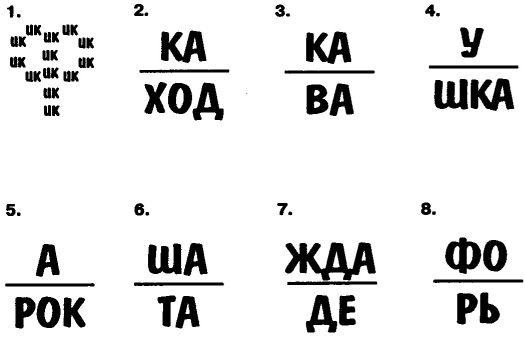 Инсценирование стихотворения С.Я.Маршака «Знаки препинания».У учащихся прикреплены на груди плакаты с нарисованными знаками препинания.Чтец.У последней точки на последней строчкеСобралась компания знаков препинания.Прибежал Чудак - Восклицательный знак.(Вбегает Восклицательный знак).Никогда он не молчит. Оглушительно кричит.Восклицательный знак. Ура! Долой! Караул! Разбой!Чтец. Притащился кривоносый Вопросительный знак(Входит Вопросительный знак.)Задает он всем вопросы.Вопросительный знак. Кто? Кого? Откуда? Как?Чтец. Явились запятые, девицы завитые.(Входят Запятые.)Живут они в диктовке на каждой остановке.Запятые. Мы особо занятые,		Не обходится без нас ни диктовка, ни рассказ.(Входят Точка с Запятой.)Точка с Запятой. Если нет над вами точки, запятая - знак пустой.Чтец. Прискакало двоеточие, прикатило многоточие...(Появляются Двоеточие и Многоточие.)Двоеточие. Нет. Постой!Я важней, чем запятая или точка с запятой.Потому что я в два раза больше точки одноглазой,В оба глаза я гляжу, за порядком я слежу.Чтец. Но сказало многоточие, еле глазками ворочая.Многоточие. Если вам угодно знать.Я важней, чем прочие.Там, где нечего сказать, ставят многоточие.Чтец. Вопросительный знак удивился.Вопросительный знак. То есть как?Чтец. Восклицательный знак возмутился.Восклицательный знак. То есть как?Чтец. И сказала точка, точка - одиночка.Точка. Мной кончается рассказ, значит, я важнее вас.Станция 5. «Шифровальная»- Расшифруй слова, найди среди них лишнее слово:игнак ( книга)    акруч (ручка)     артдьте (тетрадь)        алнеп (пенал)        ашкамор (ромашка)Станция 6. «Грамматическая арифметика»СИЛА + ПЕНЬ = плод. (Апельсин)ЛОБ + ГУСЬ – С = птица. (Голубь)ОН + ЕЛЬ = зверь. (Олень)ГОЛ + Ь + У = полезное ископаемое. (Уголь)Станция 7. - Являются ли слова однокоренными?Дождевик, дождливый, дождинка, дождались, дождь, дождик.Станция 8. «Шарады»Мой первый слог – число с нулями,У всех людей – последних два,А вместе – догадайтесь сами:Всем городам она глава. (столица)Подведение итогов соревнования.